ACTIVITÉS SUR L’ANDALOUSIE EN FRANÇAISColorie chaque province andalouse selon la couleur indiquée.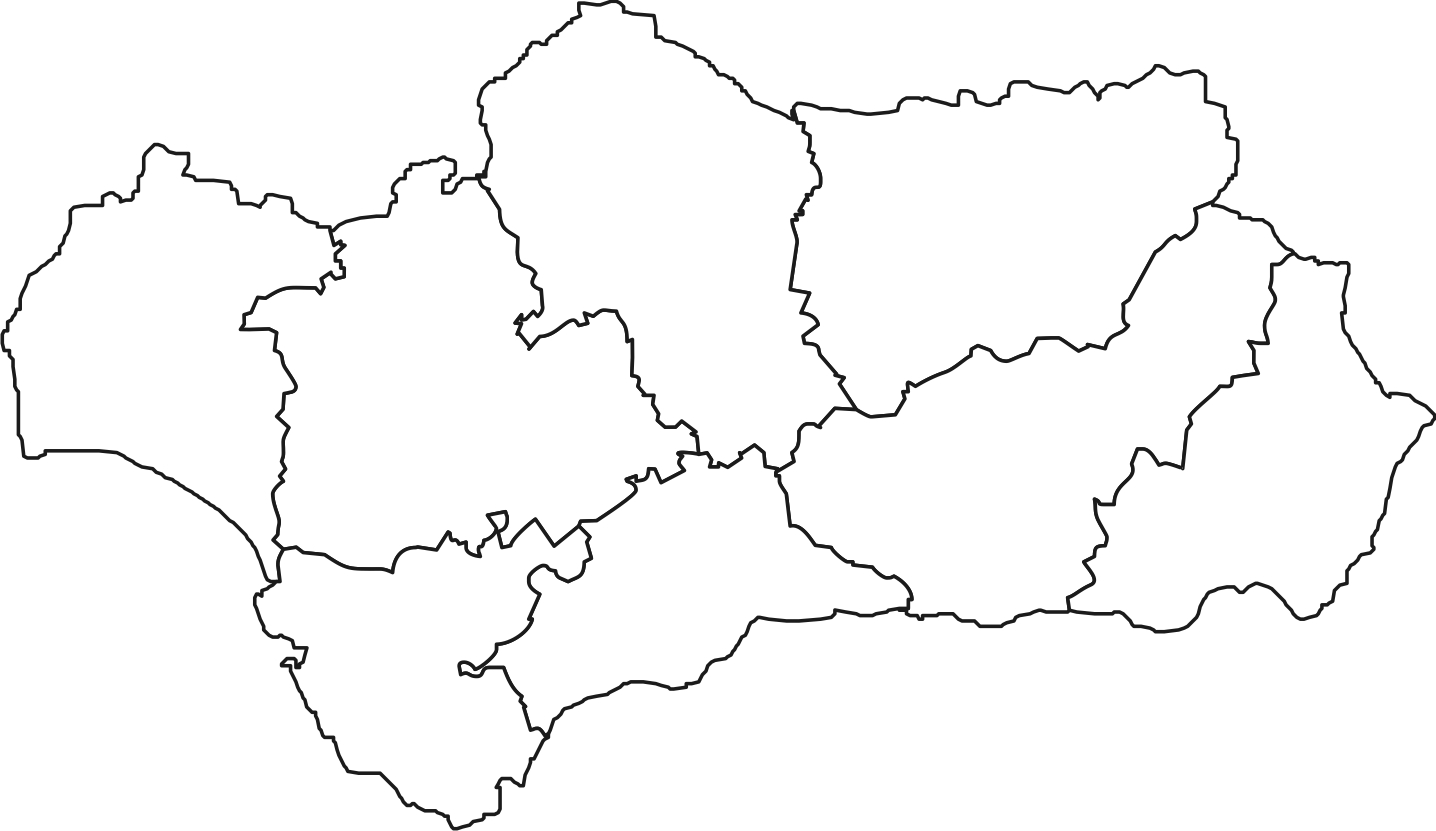 Combien de provinces a l’Andalousie au total ?L’Andalousie a ………………..…………….. provinces.Réponds cettes questions:Comment s’appelle ta province ?…………………………………………………………………………………………………………………..Quel est la capitale de l’Andalousie ?…………………………………………………………………………………………………………………..Quel est la musique typique de l’Andalousie ?…………………………………………………………………………………………………………………Quels sonts les couleurs du drapeau andalou ? Écris-les et colorie.Les couleurs du drapeau andalou sont ……………………………………………………………………………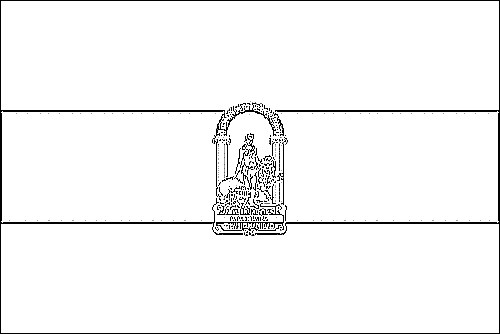 Séville : Rouge                 Grenade: Orange                  Almeria: Violet                     Cordoue: Jaune Jaén: Marron                      Huelva: Bleu                         Malaga: Gris                         Cadix: Rose